Publicado en Alicante el 21/06/2016 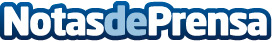 Alicante acoge el congreso sobre posicionamiento en Google más grande de España, el #SEOPlus2016Tras una primera edición con récord de asistencia y repercusión online, el próximo 16 de Julio, Alicante volverá a ser más digital que nunca con la celebración de SEOPLUS Congress 2016, el evento gratuito más destacado del país que reúne exclusivamente a profesionales del posicionamiento en buscadoresDatos de contacto:Iñaki Tovar965121315 Nota de prensa publicada en: https://www.notasdeprensa.es/alicante-acoge-el-congreso-sobre Categorias: Nacional Marketing Emprendedores Eventos E-Commerce http://www.notasdeprensa.es